ECON 204.003: Principles of Macroeconomics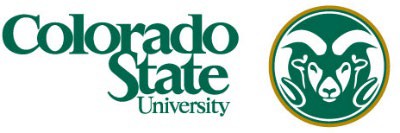 Course Section and LocationLecture meets twice a week on Monday and Wednesday, 3:00 – 3:50 pm in BHSCI 131.Recitation meets once a week on either Thursday at 4:00pm or 5:00pm or Friday at 1:00pm. Please review your class schedule from  ramweb.colostate.edu for your recitation day and time.Teaching TeamInstructor:	Kenese IoEmail:	kenese@colostate.eduOffice:	Clark C309EOffice Hours:	Monday and Wednesday 1:00-2:30pmTeaching Assistants:Sid ShakyaEmail: p.shakya@colostate.edu Office:	Clark A-12BOffice Hours:	12:45-3:45pm ThursdayInstructors and TAsYour main points of contact are your instructor and TA for the recitation section you are registered for, but you may also use other TAs as a resource. Do not hesitate to attend office hours of any and all TAs for guidance.Please note, while TAs from other sections will be able to help you with course material questions, you will need to go to your TA or your instructor of your section for grade-related questions.Course MaterialsThere are two (2) required texts for this course and one (1) supplemental text.Principles of Macroeconomics 2e, published by Openstax. The book is available in three formats.Read the ebook for free in a web browser at https://openstax.org/details/books/principles- macroeconomics-2ePurchase a printed copy of the text for around $30.Download the free app to read the ebook on your phone or tablet (same link as above).Real World Macro (34th Edition or later) by Dollars & SenseRequired articles can be accessed for free through Course Reserves here: https://lib.colostate.edu/find/reserves/(Supplemental) The Economy, written by the CORE team.Read the ebook for free in a web browser at www.core-econ.orgDownload the free app “The Economy by CORE” (produced by Fire and Lion) to read the ebook on your phone or tablet.Class WebsitesCanvas: http://info.canvas.colostate.edu/login.aspxCanvas will serve as our primary website. Here, you will find course material and announcements of important information.Login using your Colorado State University eID and passwordNote: all email correspondence will be through your CSU rams email address.PrerequisitesPrinciples of Microeconomics (AREC 202 or ECON 202) and Algebra [MATH 117 (College Algebra in Context I) or MATH 118 (College Algebra in Context II) or MATH 141 (Calculus in Management Sciences) or MATH 155 (Calculus for Biological Scientists I) or MATH 160 (Calculus for Physical Scientists I)]Course DescriptionThis course provides a critical introduction to the study of macroeconomics. Students will learn the tools and concepts necessary to study economic problems as it pertains to the economy in the aggregate; including economic fluctuations, unemployment, inflation, growth, and monetary and fiscal policies. The course will also introduce students to handling and interpreting basic macroeconomic data.Course ObjectivesUpon completion of the course, you should be able to:identify the data and tools used in making macroeconomic policy;describe economy-wide phenomena such as inflation and unemployment;evaluate public policies in an informed and objective manner;understand the determinants and consequences of certain economic crises; andfurther your analytical, research and writing skills.Course Weekly StructureEach week, you will have two lectures with the lead instructor and one recitation with one of the teaching assistants.Lectures: Exam material will be largely drawn from lectures. Attendance is therefore highly recommended, and participation is strongly encouraged.Recitations: Once a week you will be required to attend a recitation section. Recitations will be used to cover new material, practice current material, and review past material. Therefore, it is in your best interest to attend recitation and get to know your Teaching Assistant, as well as utilizing office hours as needed.CourseworkThere are 1050 points available in the course with final grades calculated out of 1000 points. This will allow you some leeway should some assignments not go as planned; there will be no additional extra credit in this course. All coursework can be divided into five categories: Weekly Quizzes, Weekly Discussion Posts, Writing Assignment, Exams, and Participation.  Please keep a copy of all work created for the course, including work submitted through Canvas.  Any questions about grades need to be made in writing within 10 days of the grade being posted.Weekly QuizzesThere will be one quiz per week (except week one and exam weeks). The format of the quizzes will be multiple choice. They will be open book and open note. All quizzes will be submitted through Canvas. Each quiz will be worth 20 points and is due Sunday at 11:59pm. Your highest 10 scores (out of 12) will count towards your grade (i.e., your lowest two quiz scores will be dropped).Weekly Discussion PostsThere will be a discussion post and discussion response for most of the modules in this course. The discussion will occur asynchronously; I will post a discussion question and you will respond to the questions at your convenience prior to the due date. You must also respond to another student’s post. Your discussion post and response are due Sunday at 11:59pm. I will provide you with a prompt on how to respond to students’ posts. Discussions are open book and open note and will be submitted through Canvas. As with all interactions in the course, be sure discussion posts and responses are polite and respectful. I encourage debate and disagreement in the discussion boards but be sure to frame all posts politely. Language should always be courteous and kind.Offensive or disrespectful discussion posts will result in a grade of a zero. Your highest 10 scores (out of 12) will count towards your grade (i.e., your lowest two scores will be dropped).Writing AssignmentThere will be one writing assignment requiring you to respond to a provided topic centered on critical thinking, interpretation and good argument support using data. You will be given a detailed writing prompt a minimum of three class periods before the due date. You are required to submit your work to a plagiarism detection program on Canvas to receive a grade.ExamsThere are three exams. Each exam will not be cumulative and will cover material for the most recent section of the course. These exams will be a combination of multiple choice and short response questions. See class schedule for exam dates.Participation (extra credit)There will be 50 points of participation credit available (= 5% of the course grade). 40 participation points will be determined through iClicker questions during lecture. These points will require that you to have access to iClicker cloud during class and cannot be made up under any circumstances. 10 participation points will be awarded to the everyone in the class if 80% of the whole class completes the course survey near the end of the semester.Grading ScheduleAssignment	Frequency/points per assignment	PointsWeekly quiz	10 @ 20 points each (Note: Drop 2 lowest)	= 200Writing assignment Discussion posts1 @ 170 points10 @ 15 points each (Note: Drop 2 lowest)= 170= 150Exams	3 @ 160 points each	= 480Participation (extra credit)	Varies by week	=	50Total	= 1050 ptsLetter GradesEach number below represents the minimum point threshold necessary to achieve the following letter grade:This class does use +/- grading.These point thresholds are non-negotiable and no “bumps” will be awarded. With 1050 points available, but the class being graded out of 1000 points, there will be no curving, additional extra credit, rounding, or similar grade changes at the end of the semester, even if you are a fraction of a point away.Total Course Time EstimatesThe expectations for homework or other work outside of instructional time equivalent to the federal credit hour definition of 2 hours of outside work for each contact hour:Attend lecture and recitation	3 hoursComplete weekly quizzes	1 hour Writing assignment / discussion posts	1 hour Prepare for exams	1 hourPersonal reading/study	3 hours Total Hours per week:	9 hoursMake-ups, Missing Assignments, and RegradesNo makeup exams, quizzes, papers, or participation point activities will be allowed. The only exceptions are for exams and papers in cases of documented medical emergencies or conflicts with University sanctioned activities and generally these need to be made up prior to the actual deadline, with rare exception. Any regrade requests must be made to your TA (not instructor), within one week of the grade being posted on Canvas. We reserve the right to regrade the entire assignment when requests are made.Early Performance Feedback ProgramThis course participates in the Early Performance Feedback (EPF) program.  New students often aren’t used to the university environment and expectations. They may misinterpret or miss important, even basic, cues about their performance early in their campus and classroom experience with the result that they may fall irrevocably behind in their classes. We know that feedback is an essential mechanism in the adjustment process. The Early Performance Feedback (EPF) program aims to:Increase the level of feedback on academic performance for (particularly) first-year students.Powerfully communicate to students that early effort and performance matter.Connect students proactively to relevant academic support resources.Identify students early who may be encountering severe difficulties that require more intensive intervention.Students who are not meeting expectations by week 5 of the semester will be contacted by the EPF team and invited to take advantage of resources on campus to help them turn things around, for example through a program called U-Turn.  For more information, see: http://earlyperformance.colostate.edu/ Class Participation Students are expected to attend all classes as far as feasible.  Any student who fails to attend regularly will inevitably fall behind and find that his or her performance is badly affected.  This course is designed to engage students through class discussions on the topics covered in the course materials.  It is important that all students participate in class discussions to facilitate learning and gain exposure to different viewpoints.  Please read the required readings for the week prior to class in order to enable full participation in the classroom.Instructor Communication and Office HoursI care about how well you learn the material covered in class and that you have the best opportunity to succeed in this course.  To that end, it is my commitment to respond individually to the work you submit and to return your work in a timely manner. I will also make it a top priority to respond to emails and questions as quickly as possible. Please make full use of my office hours.  If you wish to see me outside of office hours, please make an appointment by email. I do encourage students to ask me short questions by email, as this method can be quicker than an appointment if the query is straightforward. Cancellation of any office hours or appointments will be notified via a notice on my door, announcement in class or by email.  Course Withdrawal PolicyAny student who wishes to withdraw from the course must submit a request directly to Division of Continuing Education. For complete information, please visit their website at http://www.learn.colostate.edu/help/creditstudents/registration/drop-policy.dotAcademic IntegrityWe take academic integrity seriously. At minimum, academic integrity means that no one will use another’s work as their own. The CSU writing center defines plagiarism this way:“Plagiarism is the unauthorized or unacknowledged use of another person's academic or scholarly work. Done on purpose, it is cheating. Done accidentally, it is no less serious. Regardless of how it occurs, plagiarism is a theft of intellectual property and a violation of an ironclad rule demanding credit be given where credit is due.”—Writing Guides: Understanding Plagiarism. http://writing.colostate.edu/guides/researchsources/understandingplagiarismAcademic Dishonesty could result in expulsion from the university. This course will adhere to the CSU Academic Integrity Policies and Guiding Principles as found in the General Catalog and the Student Conduct Code. At a minimum, violations will result in a grading penalty in this course and a report to the Office of Student Resolution Center. Of course, academic integrity means more than just avoiding plagiarism and cheating. It also involves doing your own reading and studying. Academic integrity lies at the core of our common goal: to create an intellectually honest and rigorous community. Each exam and assignment you submit, you may be required to write and sign the CSU student honor pledge:"I have not given, received, or used any unauthorized assistance."CSU Principles of Community The CSU Principles of Community support the Colorado State University mission and vision of access, research, teaching, service and engagement:Inclusion: We create and nurture inclusive environments and welcome, value and affirm all members of our community, including their various identities, skills, ideas, talents and contributions. The Mission, Vision, and Focus webpage of the Vice President for Diversity includes a comprehensive statement of CSU’s commitment to diversity and inclusion.Integrity: We are accountable for our actions and will act ethically and honestly in all our interactions. Respect: We honor the inherent dignity of all people within an environment where we are committed to freedom of expression, critical discourse, and the advancement of knowledge. Service: We are responsible, individually and collectively, to give of our time, talents, and resources to promote the well-being of each other and the development of our local, regional, and global communities. Social Justice: We have the right to be treated and the responsibility to treat others with fairness and equity, the duty to challenge prejudice, and to uphold the laws, policies and procedures that promote justice in all respects. Department Statement on CopyrightThe use of online “homework helper” sites including, but not limited to, Chegg, NoteHall, Quizlet and Koofers is not permitted in this course. Please do not share material from this course in online, print or other media.Course material is the property of the instructor who developed the course. Materials authored by third parties and used in the course are also subject to copyright protections. Posting course materials on external sites (commercial or not) violates both copyright law and the CSU Student Conduct Code. Students who share course content without the instructor’s express permission, including with online sites that post materials to sell to other students, could face disciplinary or legal action.Classroom ConductStudents are required to act respectfully in the classroom at all times, any disruptive behavior that inhibits fellow-student learning will not be permitted and will constitute a one day removal from lecture/recitation; a second offense will require a formal meeting with the student, instructor, and TA. Such behavior includes holding conversations during lecture/recitation, any unauthorized cell phone, laptop, or tablet use, or other behavior which detracts from the class.Accommodations and Tutoring OptionsAll students are highly encouraged to take advantage of these extremely beneficial and costless resources.Tell Someone: If you are concerned about safety or mental health – your own or someone else’s, please call (970) 491-1350 or complete the online referral form at: https://supportandsafety.colostate.edu/tell-someone/. Rams take care of Rams. Helping others, speaking up when something doesn’t feel right or when you’re worried about someone else, and reaching out are foundational values at Colorado State University. Tell Someone is a Colorado State University service where anyone can report concerns about a student or employee who may be struggling with issues such as mental health, stress management, and safety, as well as share concerns about threats of violence (against themselves or others). Through Tell Someone, you can report anything that threatens your safety or the safety of others in the university community. Tell Someone is available to seek help for or report a concern about any CSU community member, including employees who work off campus. Tell Someone is not designed to get people in trouble; it is designed to help students and employees who may be struggling, as well as help enhance university safety. Tell Someone is your resource if you’re worried about a friend’s well-being. If a student or employee is disruptive, Tell Someone is the right place to turn for intervention as well as university support to help put consequences and boundaries in place. Tell Someone is run by the Office of Support and Safety Assessment. The office is comprised of trained specialists who can identify concerns, pathways to resolution, and university resources. Tell Someone online and phone reports are only reviewed during regular business hours. If you believe someone is at risk of immediate harm, call 911. The Process on Virtual Access Accommodations: Virtual access is an accommodation that allows a student to pursue coursework remotely, and not in the traditional in-person class setting. This is not a substitute for online programs already designed to meet the needs for this type of coursework. The need for this accommodation must be related to a documented disability. Students who are approved for virtual access accommodations should expect this accommodation to be reviewed and determined on a semester-by-semester basis. This accommodation will be evaluated for each class and may be determined that it would not be applicable to a class based on the needs and course objectives.  The Virtual Access Procedures have been posted at https://disabilitycenter.colostate.edu/policies-and-procedures/virtual-access/.Student Disability Center: Students with disabilities may be eligible for accommodations in accordance with Section 504 of the Rehabilitation Act of 1973 and the Americans with Disabilities Act. It is the student’s responsibility to disclose any learning disabilities. Please contact the instructor if a special accommodation is required. To request accommodations, students should contact Student Disability Center at (970) 491-6385 or go to https://disabilitycenter.colostate.edu/.  Documentation of disability is required and the RDS office will assist in this process.  The Religious Accommodation Request Form is used to submit a request for accommodations if you (the student) may be absent from class(es) due to a regularly occurring religious holiday or observance.  Additional resources for undocumented students, and those suffering from interpersonal violence can be found through the links provided. TILT Tutoring: Academic support is available through The Institute for Learning and Teaching (TILT).  For more information -  https://tilt.colostate.edu/UndergradWriting Center: Help with written assignments can be found at the Writing Center https://writingcenter.colostate.edu/Canvas technical support: http://info.canvas.colostate.edu/student-resources.aspxTitle IXCSU’s Discrimination, Harassment, Sexual Harassment, Sexual Misconduct, Domestic Violence, Dating Violence, Stalking, and Retaliation policy designates faculty and employees of the University as “Responsible Employees.” This designation is consistent with federal law and guidance, and requires faculty to report information regarding students who may have experienced any form of sexual harassment, sexual misconduct, relationship violence, stalking or retaliation. This includes information shared with faculty in person, electronic communications or in class assignments. As “Responsible Employees,” faculty may refer students to campus resources (see below), together with informing the Office of Support and Safety Assessment to help ensure student safety and welfare. Information regarding sexual harassment, sexual misconduct, relationship violence, stalking and retaliation is treated with the greatest degree of confidentiality possible while also ensuring student and campus safety. Any student who may be the victim of sexual harassment, sexual misconduct, relationship violence, stalking or retaliation is encouraged to report to CSU through one or more of the following resources: Emergency Response 911, Deputy Title IX Coordinator/Office of Support and Safety Assessment (970) 491-1350, Colorado State University Police Department (non-emergency) (970) 491-6425. For counseling support and assistance, please see the CSU Health Network, which includes a variety of counseling services that can be accessed at: http://www.health.colostate.edu/ . The Sexual Assault Victim Assistance Team through the Women and Gender Advocacy Center is a confidential student resource that does not have a reporting requirement https://wgac.colostate.edu/
Technological Requirements
All courses will require that students have online access and a computer.  Students can check out an iPad from the library (Library site) or use a computer in a computer lab.  Exams can also be scheduled at the CSU Testing Center (costs about $5/30 minutes/exam cost to CSU students).  The technology requirements for this course are listed below: Hardware (see recommendations from CSU) A Windows or Macintosh computer with at least 2 GB of RAM and a fast, reliable broadband Internet connection (e.g., cable, DSL). Recommended computer monitors and laptop screen size be 13-inches or larger for optimum visibility of course material. Computer speakers or headphones to listen to recorded content. A webcam or other camera may also be necessary if proctoring services are used in this course. Enough space on your computer for install the required and recommended software and,save your course assignments.Software (see recommendations from CSU) Web browsers Firefox generally works well with CSU websites - free downloadChrome: free downloadAdobe Acrobat Reader (free download) Flash Player (free download) Microsoft Office (free download through CSU)Third-Party Tools/PrivacyPlease note that this course may require you to use third-party tools (tools outside of the Canvas learning management system), such as Zoom and others. Some of these tools may collect and share information about their users. Because your privacy is important, you are encouraged to consult the privacy policies for any third-party tools in this course so that you are aware of how your personal information is collected, used and shared.   Disclaimer  All of the information in this course syllabus is subject to change when deemed necessary by the instructor. Students will be notified verbally in class, via postings on the class homepage, or by email if such changes occur.GT PathwaysThis course meets the All-University Core Curriculum (AUCC) requirements for Social/Behavioral Sciences (Category 3C) and is approved under GTPathways in the content area of Economic or Political Systems (GT-SS1).  The Colorado Commission on Higher Education has approved this course for inclusion in the Guaranteed Transfer (GT) Pathways program in the GT-SS1 Category. For transferring students, successful completion with a minimum C‒ grade guarantees transfer and application of credit in this GT Pathways category. For more information on the GT Pathways program, go to http://highered.colorado.gov/academics/transfers/gtpathways/curriculum.html Pursuant to this certification, students will learn, in this class, to: Demonstrate knowledge of economic or political systems. Use the social sciences to analyze and interpret issues. Explain diverse perspectives and groups. Explore diverse perspectives.Recognize and explore various cultural identities, heritages, and important similarities and differences as depicted in the arts, or reflected in geography, or in economic or political systems.Explore interactions among groups and identities as relevant to the discipline.Furthermore, students in this course have the following Civic Engagement, Critical Thinking, Diversity & Global Learning, and Written/Oral Communication student learning outcomes: GT Pathways Core Student Learning Outcomes Economic or Political Systems (GT-SS1)Civic Engagement Civic Knowledge:  a) Connect disciplinary knowledge to civic engagement through one’s own participation in civic life, politics, and/or government. Critical Thinking Explain an Issue: a) Use information to describe a problem or issue and/or articulate a question related to the topic. Utilize Context: a) Evaluate the relevance of context when presenting a position. b) Identify assumptions. c) Analyze one’s own and others’ assumptions. Understand Implications and Make Conclusions: a) Establish a conclusion that is tied to the range of information presented. b) Reflect on implications and consequences of stated conclusion.Diversity & Global Learning Build Self-Awareness: a) Demonstrate how their own attitudes, behaviors, or beliefs compare or relate to those of other individuals, groups, communities, or cultures. Examine Perspectives: a) Examine diverse perspectives when investigating social and behavioral topics within natural or human systems. Address Diversity: a) make connections between the world-views, power structures, and experiences of individuals, groups, communities, or cultures, in historical or contemporary contexts.Written/Oral Communication Develop Content and Message: a) Create and develop ideas within the context of the situation and the assigned task(s). Use Sources and Evidence: a) Critically read, evaluate, apply, and synthesize evidence and/or sources in support of a claim. Use language appropriate to the audience  COVID-19Important Information for Students on COVID-19Masks are required inside university buildings. You must also meet university vaccine or exemption requirements.All students are expected and required to report to the COVID Reporter (https://covid.colostate.edu/reporter/) when:You suspect you have symptoms of COVID, regardless of whether or not you are vaccinated and even if your symptoms are mildYou have tested positive for COVID through a non-CSU testing site, such as home test or test at a pharmacyYou believe you may have been exposed to COVID go to the COVID Reporter and follow the guidance under “I believe I have been in close contact with someone who has COVID-19.” This guidance will depend upon your individual circumstancesYou will not be penalized in any way for reporting symptoms or concerns.Do not ask me as your instructor to report for you. It is your responsibility to report through the COVID Reporter promptly.As your instructor I may not ask you about vaccination status or if you have COVID but you may freely volunteer to send me information from a public health official   if you have been asked to isolate or quarantine.When you complete the COVID Reporter, the CSU Public Health office is notified. Once notified, that office will contact you and, depending upon each situation, will conduct contact tracing, initiate any necessary public health requirements and notify you if you need to take any steps.If you do not have internet access to fill out the online COVID-19 Reporter, please call (970) 491-4600.For the latest information about the University’s COVID resources and information, including FAQs about the spring semester, please visit the CSU COVID-19 site https://covid.colostate.edu/.Disclaimer  All of the information in this course syllabus is subject to change when deemed necessary by the instructor. Students will be notified verbally in class, via postings on the class homepage, or by email if such changes occur.980 pts. – 1000 pts.A+920 pts. – 979 pts.A900 pts. – 919 pts.A-880 pts. – 899 pts.B+820 pts. – 879 pts.B800 pts. – 819 pts.B-780 pts. – 799 pts.C+700 pts. – 779 pts.C600 pts. – 699 pts.D000 pts. – 599 pts.F